ÇATALPINAR İLÇE MİLLÎ EĞİTİM MÜDÜRLÜĞÜ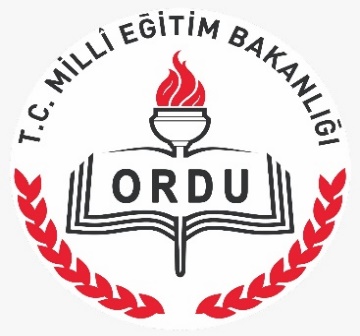 STRATEJİ GELİŞTİRME BÖLÜMÜÖĞRENCİ DEĞERLENDİRME ANKETİBu anket, 5018 Sayılı Kanun ve Bakanlığımızın 2018/16 sayılı Genelgesi gereği olarak teşkilatımızın başlangıçta bulunduğu noktadan geldiği son duruma kadar süreci değerlendirmek amacıyla hazırlanmıştır. Bu nedenle anketin özenle doldurulması önemlidir. Katkıda bulunduğunuz için şimdiden teşekkür eder, çalışmalarınızda başarılar dileriz.
                                                                                      İlçe MEM Stratejik Plan EkibiOkul Adı:                                                                                                   4. Yetenekleriniz, Güçlü Yönleriniz Nelerdir? Yanıtınız                                                                                                        YanıtınızCinsiyetiniz                                                              (    )  Kız      (    )  Erkek                                                                                                          5. Okulunuzda En Çok Neleri Seviyorsunuz?                                                                                                                                           Yanıtınız  Sınıf Düzeyiniz         (    )  5. Sınıf         (    )  6. Sınıf         (    )  7. Sınıf                                                                                (    )  8. Sınıf         (    )  9. Sınıf                                                                                                        6. Okulunuzda Neleri Değiştirmek İsterdiniz?         (    )  10. Sınıf                                                                                                          Yanıtınız         (    )  11. Sınıf         (    )  12. SınıfAşağıda okulumuzla ilgili çeşitli yargılar verilmiştir. Bunları dikkatlice okumanızı ve bu yargılara ne derecede katıldığınızı ifade eden "Tam" "Çok", "Orta", "Az", "Hiç", seçeneklerinden birini ( x ) şeklinde işaretleyerek belirtmenizi rica ederiz.1 Hiç (Katılmıyorum)                   2 Az (Kısmen Katılmıyorum)             3 Orta (Kararsızım)4 Çok (Kısmen Katılıyorum)                          5 Tam (Katılıyorum)S.N.GörüşlerMemnuiyet DerecesiMemnuiyet DerecesiMemnuiyet DerecesiMemnuiyet DerecesiMemnuiyet DerecesiS.N.Görüşler1 Hiç (Katılmıyorum) 2 Az (Kısmen Katılmıyorum)  3 Orta (Kararsızım)4 Çok (Kısmen Katılıyorum)         5 Tam (Katılıyorum)1Öğretmenlerimle ihtiyaç duyduğumda rahatlıkla görüşebilirim.2Okul müdürü ile ihtiyaç duyduğumda rahatlıkla görüşebilirim.3Okul idaresine ihtiyaç duyduğumda rahatlıkla ulaşabilirim.4Okul kütüphanesinden yeterli düzeyde yararlanabiliyorum.5Okulun laboratuvarından (Bilgisayar, fizik, kimya vb. laboratuarlar) yeterince yararlanabiliyorum.6Okulun spor salonundan yeterince yararlanabiliyorum.7Okulun rehberlik servisinden yeterince yararlanabiliyorum.8Evimden okula ulaşım kolaydır.9Öğretmenlerime ilettiğim sorunların çözümüne gayret gösterilir.10Okul yönetimine ilettiğim sorunların çözümüne gayret gösterilir.11İşlenen konular benim anlayabileceğim düzeydedir.S.N.GörüşlerMemnuiyet DerecesiMemnuiyet DerecesiMemnuiyet DerecesiMemnuiyet DerecesiMemnuiyet DerecesiS.N.Görüşler1 Hiç (Katılmıyorum) 2 Az (Kısmen Katılmıyorum)  3 Orta (Kararsızım)4 Çok (Kısmen Katılıyorum)         5 Tam (Katılıyorum)12Okul yönetimine güvenirim.13Okula ilettiğimiz öneri ve isteklerimize cevap verilir.14Öğretmenlerimiz güvenilir insanlardır.15Okulda kendimi güvende hissediyorum.16Okulumuzda yeterli güvenlik önlemleri alınmaktadır.17Okulda öğrencilerle ilgili alınan kararlarda bizlerin görüşleri alınır.18Okul öğrenci kurulu öğrencileri temsil edebilmektedir.19Sınıfta öğrencilerle ilgili alınacak kararlarda öğretmen bizim görüşümüzü alır.10Okulda edindiğim bilgilerin günlük hayatta ve/veya daha sonraki öğrenim hayatımda işime yarayacağını düşünüyorum.21Derslerin işlenişi için yeterli süre ayrılmıştır.22Derslerin içeriği benim ilgimi çekecek şekilde düzenlenmiştir.23Dersler zevkli geçmektedir.24Derslerin işlenişinde farklı yöntemler kullanılmaktadır.25Bize öğrenme ve başarma fırsatı tanınmaktadır.26Öğrendiğimiz teorik bilgilerin (deneyler, projeler, ödevler vb. yöntemlerle) uygulaması da yapılmaktadır.27Ders kitapları işlenen konuya uygun olarak seçilmiştir.28Derste konuya göre uygun araç ve gereçler kullanılmaktadır.29Sınıfta veya laboratuvarlarda yeterli araç gereç bulunmaktadır.30Ders araç ve gereçlerini( bilgisayar, deney araçları, etkileşimli tahta, vb.) kullanabilirim.31Ders içerikleri için Eğitimde Bilişim Ağı (EBA) dan faydalanılır.32Okul binası ve diğer fiziki mekanlar( spor salonu, okul bahçesi vb.) yeterlidir.33Sınıfta rahatlıkla oturabiliyor, dersleri en iyi şekilde takip edebilirim.34Sınıflarımız ders işlemeye uygundur.35Okulumuzun masa, sandalye, sıra, mobilya vb. eşyanın yerleşim biçimi (ergonomi) güzeldir.36Okulun içi ve dışı temizdir.37Okulumuzda yeteri miktarda sosyal ve kültürel faaliyetler düzenlenmektedir.38Okulumuzda yeteri miktarda sportif faaliyetler düzenlenmektedir.39Okulda Atatürk’ü ve diğer devlet büyüklerini daha iyi tanıdım ve onlara sevgim arttı.40Okulda öğrencilere milli ve manevi değerler kazandırılmaktadır. Türkiye Cumhuriyetinin bir ferdi olmaktan gurur duyuyorum.